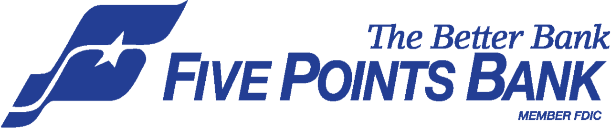 GOLDEN CLUB RESERVATION FORMNebraska State FairMonday August 26, 2024$90.00PASSENGER INFORMATIONName:_________________________________________Name Tag:____________________________________Address:______________________________________City:_____________________ St:_______ Zip:______Cell Phone:___________________________________Email:_________________________________________(PLEASE INCLUDE E-MAIL ADDRESS)Emergency Contact:_________________________Emergency Contact Phone:_________________PASSENGER INFORMATIONName:________________________________________Name Tag:____________________________________Address:______________________________________City:_____________________ St:_______ Zip:______Cell Phone:___________________________________Email:_________________________________________(PLEASE INCLUDE E-MAIL ADDRESS)Emergency Contact:_________________________Emergency Contact Phone:_________________Pick up location:		Omaha_________________		Lincoln __________________Full payment is required with your reservation form.  You may pay by check or debit your account #_________________For reservations or more information: Omaha customers contact Heather Weideman at 402-829-3616Lincoln customers contact Pam Baxa at 402-817-3444Cancellation: NO charge if replacement is available (Name change)                                                                                                                      Date registration taken ____________________